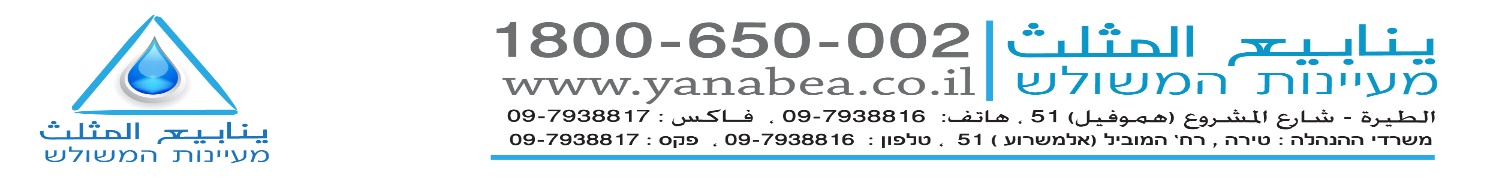 מרכז שירות לקוחותטופס בקשה לבדיקת מד מיםתאריך : _________הנני מבקש להחליף את מד המים שמספרו ____________  לצורך בוררות.ידוע לי כי עליי לשלם מראש את עלות הבדיקה שנקבעה ע"י רשות המים בסך :121.2₪ כולל מע"מ למד שקוטרו 3/4.163 ₪ כולל מע"מ למד שקוטרו מעל 3/4.במידה והתקבלה תשובה מהמעבדה שמד המים לא תקין, יבוצע זיכוי בסכום עלות הבדיקה בחשבוני. ולא תהיה לי כל טענה מכל סוג שהוא לגבי הבדיקה ו/או תוצאותיה.ס' מסמךתיקסניףשנהשם פרטי ומשפחה / חברהשם פרטי ומשפחה / חברהמספר זהות / מספר משלםמספר זהות / מספר משלםמספר זיהוי מיםמספר זיהוי מיםכתובת נכסכתובת נכספרטי קשרפרטי קשרפרטי קשרפרטי קשרטלפון ניידת.דטלפון בבית/משרדדואר אלקטרוני----------------------------------------------------שם ומשפחה / חברהחתימה / חותמתשימושפנימימספר קבלהשימושפנימישם הפקיד המטפל